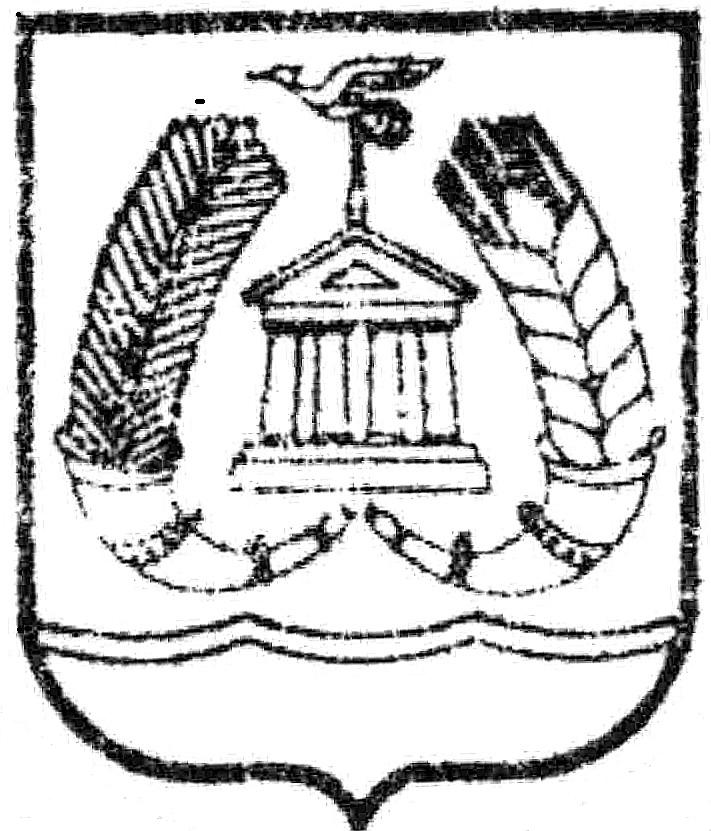 АДМИНИСТРАЦИЯ ГАТЧИНСКОГО МУНИЦИПАЛЬНОГО РАЙОНАЛЕНИНГРАДСКОЙ ОБЛАСТИМБОУ «СУСАНИНСКАЯ СРЕДНЯЯ ОБЩЕОБРАЗОВАТЕЛЬНАЯ ШКОЛА»П Р И К А З           11      ноября 2020 г.                 п. Сусанино                           №  368О ПРОВЕДЕНИИ МУНИЦИАЛЬНОГО ЭТАПА ВСЕРОССИЙСКОЙ ОЛИМПИАДЫ ШКОЛЬНИКОВ В 2020-2021 УЧЕБНОМ ГОДУ  В соответствии с Порядком проведения Всероссийской олимпиады школьников, утвержденный приказом Министерства образования и науки Российской Федерации от 18 ноября 2013 года № 1252, распоряжением комитета общего и профессионального образования Ленинградской области от 22 октября 2020 года № 2159-р и инструктивно-методическим письмом от 28 октября 2020 года № 19-24050/2020 «О проведении муниципального этапа Олимпиады» и распоряжением КО ГМР от 03.11.2020 № 04-20-370/20 «О проведении муниципального этапа Всероссийской олимпиады школьников в 2020-2021 учебном году»п р и к а з ы в а ю:1. Лысиковой Светлане Викторовне, заместителю директора по УВР обеспечить участие обучающихся в муниципальном этапе ВсОШ и условия для проведения муниципальных предметных олимпиад, соответствующие требованиям действующих на данный момент проведения олимпиады санитарно-эпидемиологических правил и норм 2. Лысикову С.В. и Сивохину К.С. назначить координаторами (ответственными) за проведение муниципального этапа ВсОШ, возложить на них ответственность за тиражирование, хранение и конфиденциальность заданий. 3. При организации и проведении практических туров по физической культуре, по ОБЖ и технологии, конкурсной речи по иностранным языкам и защите проектов по экологии использовать информационно-коммуникативные технологии (технологии видеосвязи) -  ответственный Вахрин И.А.4. Направить на проверку олимпиадных работ учителей предметников входящих в состав муниципальной  предметно-методической и апелляционной комиссии: Лапикова А.М. (предметы: обществознание, право, история), Картунен Е.А. (предмет: МХК), Зайцеву Е.В. (предмет: биология)5.  Контроль за исполнением настоящего приказа возложить на Лысикову С.В., заместителя директора по УВР.Директор:                                                                                  Вахрина Е.Ю. Исп. Лысикова С.В.   тел. 54-531С приказом ознакомлен:                                   Лысикова С.В.дата ознакомления:С приказом ознакомлен:                                   Сивохина К.С.дата ознакомленияС приказом ознакомлен:                                   Вахрин И.А.дата ознакомления:С приказом ознакомлен:                                   Лапиков А.М.дата ознакомленияС приказом ознакомлен:                                   Картунен Е.А.дата ознакомления:С приказом ознакомлен:                                   Зайцева Е.В.дата ознакомления